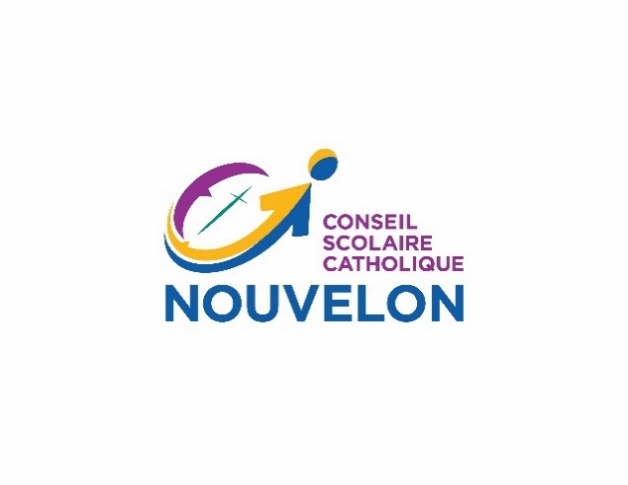 ANNEXE										ÉLV 3.25.1Domaine : ÉlèvesRéférence : ÉLV 3.25 Cérémonie des finissantsEn vigueur le 5 novembre 2012 (CF)Révisée le 30 septembre 2019 (CF)L’usage du masculin a pour but d’alléger le texte.LETTRE AUX FINISSANTS MÉRITANTSDateNomÉcoleCher / Chère Au nom du Conseil scolaire catholique du Nouvel-Ontario, il nous fait grand plaisir de reconnaître, par l’entremise de la Bourse « Vision », ton engagement envers ta foi catholique, ta langue et ta culture francophone.  Cette bourse t’est remise en guise de reconnaissance envers le cheminement important que tu as fait tout au long de ta scolarité au sein de nos écoles catholiques de langue française.  Par tes paroles et tes actions, tu as été un modèle accessible pour tes pairs et, aujourd’hui, tu représentes bien la vision que ton Conseil a pour ses finissantes et finissants : Des élèves fiers d’être catholiques et francophones prêts à prendre leur place dans la société. Nous te souhaitons beaucoup de succès, peu importe ton choix de destination postsecondaire, et nous t’encourageons à continuer d’être un témoin de la foi et de l’affirmation culturelle, quel que soit ton cheminement à l’avenir.Reçois, Nom, l’expression de nos sentiments de fierté.Le président du Conseil,			Le directeur de l’éducation et secrétaire-trésorier,André Bidal					Paul E. Henry